PRESSEMITTEILUNG, 26. Jänner 2022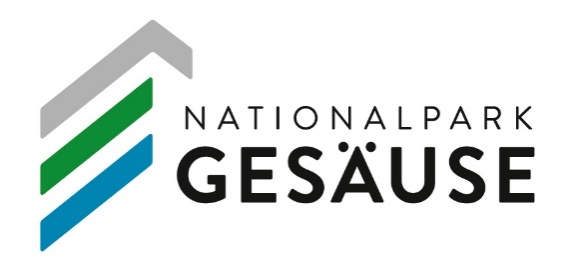 (Un-)Ordnung in der NaturNeuer Band der Nationalpark Schriftenreihe erschienenSetzen wir uns einer unkontrollierbaren Gefahr aus, wenn wir aufhören, die Landschaft rund um uns zu beherrschen? Oder sichern wir unser eigenes Überleben, wenn wir unseren Blickwinkel verändern und der Natur mehr Raum geben?Die natürliche Dynamik ist die Basis des vielfältigen Lebens in der unberührten Landschaft. Wir nehmen sie oft als Katastrophen wahr. Muren, Lawinen, Stürme, Hochwässer und Feuer tragen jedoch zu einer hohen Artenvielfalt bei und können als Katalysatoren für wertvolle Naturflächen gesehen werden. Mit Hilfe vieler hochkarätiger Beiträge wird in diesem neuen Buch das Nationalpark-Kernthema „Wildnis“ beleuchtet. Die Entwicklung des Nationalpark Gesäuse in den vergangenen 20 Jahren, die Erfahrungen aus anderen Gebieten wie etwa dem Schweizerischen Nationalpark und die Expertise österreichischer Wissenschaftler:innen zeigen, was das Gesäuse auf dem Weg zur Wildnis noch erwarten könnte.(Un-)Ordnung in der Natur – Band 16 der „Schriften des Nationalparks Gesäuse“ – ist ab sofort zum Preis von € 24,90 im Infobüro Admont erhältlich: Versand zzgl. Versandkosten möglich. www.nationalpark-gesaeuse.at/nationalpark-erleben/shop/RückfragehinweisMag. Alexander Maringera.maringer@nationalpark-gesaeuse.at0664/8252314Gerne stellen wir auf Anfrage ein kostenloses Rezensionsexemplar zur Verfügung.Unsere Pressemeldungen und weitere Fotos finden sie unter: https://nationalpark-gesaeuse.at/service/presse/. Verwendung ausschließlich für Berichte im Zusammenhang mit dieser Presseinformation und unter Anführung der Bildrechte. Jede weitere Nutzung des Bildmaterials bedarf der Zustimmung der Nationalpark Gesäuse GmbH.Allgemeine Pressebilder zum Nationalpark Gesäuse, der Gesäuse Region, sowie über Natur und Kultur finden Sie in der Gesäuse Bilddatenbank. Die Bilddatenbank verfügt über eine ausgereifte Stichwortsuche und Downloadmöglichkeiten: https://partnerportal.gesaeuse.pixxio.media/loginEine erstmalige Registrierung ist erforderlich.